УПРАВЛЕНИЕ ФЕДЕРАЛЬНОЙ  СЛУЖБЫ ГОСУДАРСТВЕННОЙ  РЕГИСТРАЦИИ, КАДАСТРА И КАРТОГРАФИИ (РОСРЕЕСТР)  ПО ЧЕЛЯБИНСКОЙ ОБЛАСТИ 							454048 г. Челябинск, ул.Елькина, 85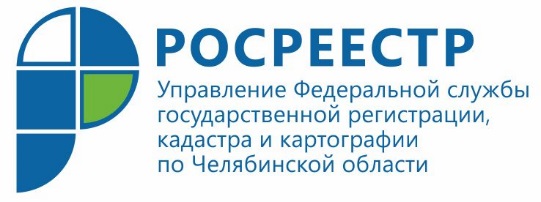 Заявители Управления Росреестра оценили выполнение показателей нацрейтингаУправление Федеральной службы государственной регистрации, кадастра и картографии по Челябинской области провело анкетирование южноуральцев. Управление Росреестра по Челябинской области в постоянном режиме работает над реализацией целевой модели «Регистрация права собственности на земельные участки и объекты недвижимого имущества», которая входит в число 12 целевых моделей, разработанных по поручению Президента России и утвержденных распоряжением Правительства Российской Федерации в целях упрощения процедур ведения бизнеса и повышения инвестиционной привлекательности субъектов Российской Федерации.  Ряд показателей данной целевой модели влияет на позиции нашего региона в Национальном рейтинге. Чтобы понимать, как южноуральцы оценивают качество предоставления им услуг Росреестра, а также в целях повышения значений показателей нацрейтинга Управлением было проведено очередное анкетирование заявителей.                        В опросе приняло участие 815 респондентов, которым было предложено ответить на вопросы, касающиеся трех этапов получения услуг в сфере недвижимости: при обращении к кадастровому инженеру, в орган местного самоуправления (ОМС), в Управление Росреестра.          Отвечая на вопрос «Удовлетворены ли Вы временем, прошедшим с момента подачи заявления (документов), подписания договора на предоставление услуги до момента получения результата?», 16,1% опрошенных высказали свое недовольство по поводу потраченного времени при обращении к   кадастровым инженерам, 17,6% – в ОМС, 2,7% – в Росреестр.          Несколько другая картина получилась при ответе на вопрос «Сколько раз Вы обращались для получения услуги?». Как выяснилось, в ОМС имело место неоднократное обращение (43,5% респондентов пришлось сделать это от 2 до 4 раз), что, конечно, негативно отражается на удовлетворенности заявителей. Процент обратившихся не более 2 раз составил: к кадастровому инженеру – 83,1, в Росреестр – 91,4%.          Один из пунктов анкеты касался времени ожидания в многофункциональном центре. Опрос подтвердил, что по сравнению с 2018 годом подача документов для получения услуг Росреестра через МФЦ стала более доступной. Так, на сегодня большая часть заявителей (75,2%) провели в очереди в МФЦ меньше 10 минут, 23,4% – от 10 минут до 30 минут, 1,4% – от 30 минут до 45 минут.         В конечном итоге южноуральцы по качеству и доступности получения услуг Росреестра выставили следующие оценки по 5-бальной системе: кадастровым инженерам – 4,6, органам местного самоуправления – 4,4, Управлению 	Росреестра по Челябинской области – 4,8 балла.	Пресс-служба Управления Росреестрапо Челябинской областиE-m: pressafrs74@chel.surnet.ruhttps://vk.com/rosreestr_chel